Deri te:	 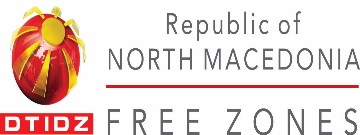 Drejtoria e Zonave Zhvillimore Teknologjike IndustrialeBul. Partizanski Odredi  nr.2, Shkup Emri dhe mbiemri           ________________________________________________________Universiteti                        ________________________________________________________Fakulteti dhe drejtimi      ________________________________________________________Të dhënat për kontakt     ________________________________________________________Në përputhje me njoftimin, bashkangjitur aplikimit unë paraqes dokumentet e mëposhtme në kërkesë :__________________________________________________________________________       ______________________________________________________________________________________________________________________________________________________________________________________________________________________________Nënshkrim i studentit që aplikon__________________________________________Nënshkrim i personit të autorizuar dhe vula e Universitetit_____________________________________________Data, vendi_____________________________________________